Join us today and help us fight for improved animal welfareWe are the world’s oldest animal welfare organisation. Every year, with the help of our branches, we rescue, rehabilitate and rehome tens of thousands of animals in England and Wales.We welcome members of all ages – your support will help us: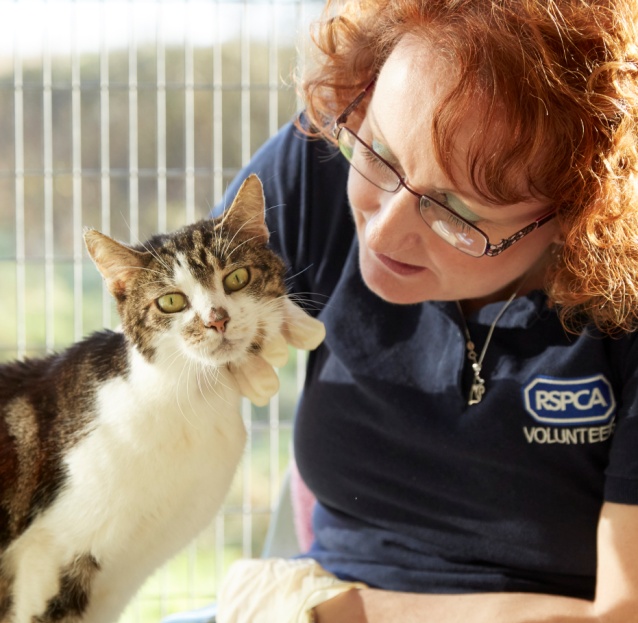 to raise awareness of the welfare needs of our 
pets – helping pet owners to make sure those 
needs are being metto improve the welfare of as many farm animals 
as possible, at every stage of their livesto ensure that wild animals are protected from unnecessary sufferingto reduce the use of animals in experiments 
and reduce their suffering.Without the financial support of the public 
we simply couldn’t help these animals – 
please join us today!RSPCA adult members receive:A membership card and badge.A subscription to our magazine animal life.An RSPCA sticker for your car or window.An annual review of the RSPCA’s work and a financial summary.The right to vote individually at the charity’s annual general meeting.The right to vote individually for the election of national board members.Joint membership is open to any two people who are both aged 18 or over and who live together at the same address as partners. Joint members are treated as individuals and both have the right to cancel their membership individually at any time. Joint members will normally receive only one copy of animal life and the annual review sent to their joint address. However, you can ask to receive separate copies of these documents. Requests should be addressed in writing to: The Chief Executive, c/o RSPCA Supporter Services, Wilberforce Way, Southwater, Horsham, West Sussex RH13 9RS or emailed to: supportercare@rspca.org.ukAs a member of the RSPCA you are also entitled to apply to become a member of your local RSPCA branch at no extra cost to you. Our branches are separately registered, volunteer-run charities and are always grateful for more support in their area – examples of how you can support them are:volunteering – from  walking dogs, cleaning kennels or assisting in charity shopssupporting and/or attending local projects such as fun or open daysbranch members with an interest in governance can apply to sit on the local 
board of trustees.Your local branch will contact you should you agree for your details to be passed on to them as a membership request. Ticking the box on the application form will allow us to pass your details on to them.RSPCA (Society and Branch) Membership is administered by The RSPCA, Wilberforce Way, Southwater, Horsham RH13 9RS. Registered charity number 219099. If you would like information on our animal welfare and membership policies or governing documents (the Society and Branch Rules) they can be found on our website:www.rspca.org.uk/whatwedo/howwework/policieswww.rspca.org.uk/whatwedo/howwework/rulesAlternatively, please telephone, email or write to our Supporter Services to request a copy of these documents.Telephone: 0300 123 0346 (Monday to Friday 9am–5pm)Email: supportercare@rspca.org.ukRSPCA Supporter ServicesWilberforce Way, SouthwaterHorsham, West Sussex RH13 9RS.If you wish to change your communication preferences please email: supportercare@rspca.org.uk or call 
our Supporter Services Team on 0300 123 0346. Information on how we use your personal data is set out in our privacy policy, published at www.rspca.org.uk/privacy or you can contact our Supporter Services Team for more Information 
on 0300 123 0346.Please let us know if your address changes so that we can keep your membership up to date.It is possible to gift aid your membership subscription. Joint Membership – HMRC does not accept a joint Gift Aid Declaration and each of you will need to complete a separate declaration. Alternatively, a single declaration is acceptable as long as the person completing the declaration is a UK taxpayer and payment is received from their bank account or a joint bank account, where they are one of the named account holders. Please contact us should you require another declaration form.If you have already completed a declaration please let us know if you want to cancel or amend your declaration, 
e.g. if your name or address has changed or if you no longer pay sufficient income tax or capital gains tax. The RSPCA is required by HMRC to hold your current home address to identify you as a UK taxpayer. If we do not have the correct information we may be unable to claim the tax. Please return your completed form to: RSPCA Membership Supervisor, Supporter Services Team, Wilberforce Way, Southwater, Horsham, West Sussex RH13 9RS.MEMBERSHIP TYPE:    Individual annual £24.00       Joint annual £36.00     Individual life £750.00     Joint life £1,000.00    Your membership subscription entitles you to a membership card, badge, a subscription to animal life magazine as well as an invitation and voting papers for the AGM. These materials are subject to change without prior notice. I am happy to receive membership material/updates by email We’d love to keep you updated about our work. This may include supporter magazines and updates, appeals and fundraising activities, volunteering, animal welfare campaigning, shop products and other services. Your details will only be used by the RSPCA – we’ll never share your information with other organisations to use for their own marketing purposes. Please tell us how you would like to hear from us.    Email     SMS     Phone     Post We would like to forward your name and contact details to your local branch, which is a separate volunteer-run charity, so that they can consider you for branch membership and contact you on how you may be able to assist them. Your application for membership is governed by the Branch Rules. As each RSPCA branch is a registered charity in its own right, they will advise you separately of their privacy policies and how they manage your data.   Yes, I agree for my details to be sent to my local RSPCA branch. (Please do not tick if you are employed by the RSPCA or a branch as branch rules prevent you from being a member of a branch.)Your membership subscription entitles you to a membership card, badge, a subscription to animal life magazine as well as an invitation and voting papers for the AGM. These materials are subject to change without prior notice. I am happy to receive membership material/updates by email We’d love to keep you updated about our work. This may include supporter magazines and updates, appeals and fundraising activities, volunteering, animal welfare campaigning, shop products and other services. Your details will only be used by the RSPCA – we’ll never share your information with other organisations to use for their own marketing purposes. Please tell us how you would like to hear from us.    Email     SMS     Phone     Post We would like to forward your name and contact details to your local branch, which is a separate volunteer-run charity, so that they can consider you for branch membership and contact you on how you may be able to assist them. Your application for membership is governed by the Branch Rules. As each RSPCA branch is a registered charity in its own right, they will advise you separately of their privacy policies and how they manage your data.   Yes, I agree for my details to be sent to my local RSPCA branch. (Please do not tick if you are employed by the RSPCA or a branch as branch rules prevent you from being a member of a branch.)The address supplied applies to both joint applicants.  BY CHEQUE  Please make cheques payable to RSPCACredit/debit card* Joint declarations cannot be made. Please contact us if you require another declaration.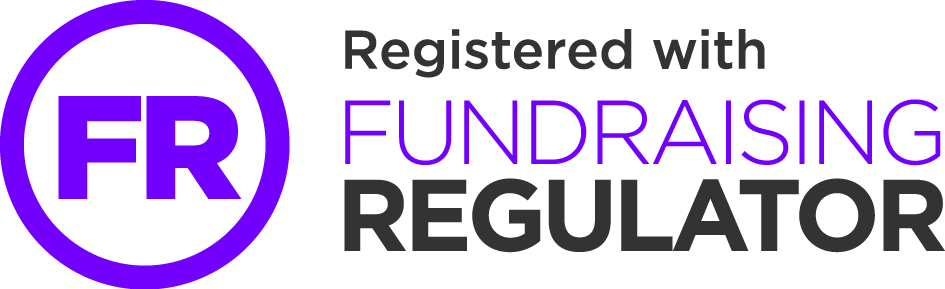 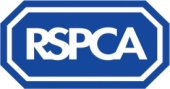 Become a member of the RSPCAMembership application informationMORE INFORMATION – MEMBERSHIP YOUR DATA AND HOW WE USE IT GIFT AID 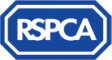 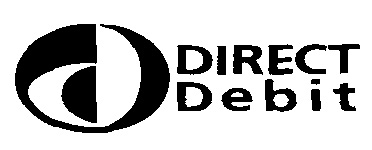 The Direct Debit Guarantee  This guarantee should be retained by the payer.This Guarantee is offered by all Banks and Building Societies that accept instructions to pay by Direct Debit.If there are any changes to the amount, date or frequency of your Direct Debit the RSPCA will notify you at least 
10 working days in advance of your account being debited or as otherwise agreed. If you request the RSPCA to 
collect a payment the time of the request.If an error is made in the payment of your Direct Debit by the RSPCA or your bank or building society, you are 
entitled to a full and immediate refund of the amount paid from your bank or building society. 
If you receive a refund you are not entitled to, you must pay it back when the RSPCA asks you to. You can cancel a Direct Debit at any time by simply contacting your bank or building society. Written confirmation 
may be required. Please also notify the RSPCA.This Guarantee is offered by all Banks and Building Societies that accept instructions to pay by Direct Debit.If there are any changes to the amount, date or frequency of your Direct Debit the RSPCA will notify you at least 
10 working days in advance of your account being debited or as otherwise agreed. If you request the RSPCA to 
collect a payment the time of the request.If an error is made in the payment of your Direct Debit by the RSPCA or your bank or building society, you are 
entitled to a full and immediate refund of the amount paid from your bank or building society. 
If you receive a refund you are not entitled to, you must pay it back when the RSPCA asks you to. You can cancel a Direct Debit at any time by simply contacting your bank or building society. Written confirmation 
may be required. Please also notify the RSPCA.Adult membership application formMEMBER DETAILS – APPLICANT 1MEMBER DETAILS – APPLICANT 1MEMBER DETAILS – APPLICANT 1MEMBER DETAILS – APPLICANT 1MEMBER DETAILS – APPLICANT 1MEMBER DETAILS – APPLICANT 1Title:First name:Surname:Date of birth (optional)Date of birth (optional)Date of birth (optional)//Telephone/mobile:Telephone/mobile:Telephone/mobile:Email:DeclarationI support the objects of the RSPCA to promote kindness and to prevent or suppress cruelty to animals by all lawful means. I acknowledge that 
my application/membership of the Society, is governed in accordance with the RSPCA Rules. I confirm I am over 18 years old.DeclarationI support the objects of the RSPCA to promote kindness and to prevent or suppress cruelty to animals by all lawful means. I acknowledge that 
my application/membership of the Society, is governed in accordance with the RSPCA Rules. I confirm I am over 18 years old.DeclarationI support the objects of the RSPCA to promote kindness and to prevent or suppress cruelty to animals by all lawful means. I acknowledge that 
my application/membership of the Society, is governed in accordance with the RSPCA Rules. I confirm I am over 18 years old.DeclarationI support the objects of the RSPCA to promote kindness and to prevent or suppress cruelty to animals by all lawful means. I acknowledge that 
my application/membership of the Society, is governed in accordance with the RSPCA Rules. I confirm I am over 18 years old.DeclarationI support the objects of the RSPCA to promote kindness and to prevent or suppress cruelty to animals by all lawful means. I acknowledge that 
my application/membership of the Society, is governed in accordance with the RSPCA Rules. I confirm I am over 18 years old.DeclarationI support the objects of the RSPCA to promote kindness and to prevent or suppress cruelty to animals by all lawful means. I acknowledge that 
my application/membership of the Society, is governed in accordance with the RSPCA Rules. I confirm I am over 18 years old.DeclarationI support the objects of the RSPCA to promote kindness and to prevent or suppress cruelty to animals by all lawful means. I acknowledge that 
my application/membership of the Society, is governed in accordance with the RSPCA Rules. I confirm I am over 18 years old.DeclarationI support the objects of the RSPCA to promote kindness and to prevent or suppress cruelty to animals by all lawful means. I acknowledge that 
my application/membership of the Society, is governed in accordance with the RSPCA Rules. I confirm I am over 18 years old.DeclarationI support the objects of the RSPCA to promote kindness and to prevent or suppress cruelty to animals by all lawful means. I acknowledge that 
my application/membership of the Society, is governed in accordance with the RSPCA Rules. I confirm I am over 18 years old.DeclarationI support the objects of the RSPCA to promote kindness and to prevent or suppress cruelty to animals by all lawful means. I acknowledge that 
my application/membership of the Society, is governed in accordance with the RSPCA Rules. I confirm I am over 18 years old.DeclarationI support the objects of the RSPCA to promote kindness and to prevent or suppress cruelty to animals by all lawful means. I acknowledge that 
my application/membership of the Society, is governed in accordance with the RSPCA Rules. I confirm I am over 18 years old.DeclarationI support the objects of the RSPCA to promote kindness and to prevent or suppress cruelty to animals by all lawful means. I acknowledge that 
my application/membership of the Society, is governed in accordance with the RSPCA Rules. I confirm I am over 18 years old.DeclarationI support the objects of the RSPCA to promote kindness and to prevent or suppress cruelty to animals by all lawful means. I acknowledge that 
my application/membership of the Society, is governed in accordance with the RSPCA Rules. I confirm I am over 18 years old.DeclarationI support the objects of the RSPCA to promote kindness and to prevent or suppress cruelty to animals by all lawful means. I acknowledge that 
my application/membership of the Society, is governed in accordance with the RSPCA Rules. I confirm I am over 18 years old.DeclarationI support the objects of the RSPCA to promote kindness and to prevent or suppress cruelty to animals by all lawful means. I acknowledge that 
my application/membership of the Society, is governed in accordance with the RSPCA Rules. I confirm I am over 18 years old.DeclarationI support the objects of the RSPCA to promote kindness and to prevent or suppress cruelty to animals by all lawful means. I acknowledge that 
my application/membership of the Society, is governed in accordance with the RSPCA Rules. I confirm I am over 18 years old.DeclarationI support the objects of the RSPCA to promote kindness and to prevent or suppress cruelty to animals by all lawful means. I acknowledge that 
my application/membership of the Society, is governed in accordance with the RSPCA Rules. I confirm I am over 18 years old.DeclarationI support the objects of the RSPCA to promote kindness and to prevent or suppress cruelty to animals by all lawful means. I acknowledge that 
my application/membership of the Society, is governed in accordance with the RSPCA Rules. I confirm I am over 18 years old.DeclarationI support the objects of the RSPCA to promote kindness and to prevent or suppress cruelty to animals by all lawful means. I acknowledge that 
my application/membership of the Society, is governed in accordance with the RSPCA Rules. I confirm I am over 18 years old.DeclarationI support the objects of the RSPCA to promote kindness and to prevent or suppress cruelty to animals by all lawful means. I acknowledge that 
my application/membership of the Society, is governed in accordance with the RSPCA Rules. I confirm I am over 18 years old.DeclarationI support the objects of the RSPCA to promote kindness and to prevent or suppress cruelty to animals by all lawful means. I acknowledge that 
my application/membership of the Society, is governed in accordance with the RSPCA Rules. I confirm I am over 18 years old.DeclarationI support the objects of the RSPCA to promote kindness and to prevent or suppress cruelty to animals by all lawful means. I acknowledge that 
my application/membership of the Society, is governed in accordance with the RSPCA Rules. I confirm I am over 18 years old.DeclarationI support the objects of the RSPCA to promote kindness and to prevent or suppress cruelty to animals by all lawful means. I acknowledge that 
my application/membership of the Society, is governed in accordance with the RSPCA Rules. I confirm I am over 18 years old.DeclarationI support the objects of the RSPCA to promote kindness and to prevent or suppress cruelty to animals by all lawful means. I acknowledge that 
my application/membership of the Society, is governed in accordance with the RSPCA Rules. I confirm I am over 18 years old.DeclarationI support the objects of the RSPCA to promote kindness and to prevent or suppress cruelty to animals by all lawful means. I acknowledge that 
my application/membership of the Society, is governed in accordance with the RSPCA Rules. I confirm I am over 18 years old.DeclarationI support the objects of the RSPCA to promote kindness and to prevent or suppress cruelty to animals by all lawful means. I acknowledge that 
my application/membership of the Society, is governed in accordance with the RSPCA Rules. I confirm I am over 18 years old.DeclarationI support the objects of the RSPCA to promote kindness and to prevent or suppress cruelty to animals by all lawful means. I acknowledge that 
my application/membership of the Society, is governed in accordance with the RSPCA Rules. I confirm I am over 18 years old.DeclarationI support the objects of the RSPCA to promote kindness and to prevent or suppress cruelty to animals by all lawful means. I acknowledge that 
my application/membership of the Society, is governed in accordance with the RSPCA Rules. I confirm I am over 18 years old.DeclarationI support the objects of the RSPCA to promote kindness and to prevent or suppress cruelty to animals by all lawful means. I acknowledge that 
my application/membership of the Society, is governed in accordance with the RSPCA Rules. I confirm I am over 18 years old.DeclarationI support the objects of the RSPCA to promote kindness and to prevent or suppress cruelty to animals by all lawful means. I acknowledge that 
my application/membership of the Society, is governed in accordance with the RSPCA Rules. I confirm I am over 18 years old.DeclarationI support the objects of the RSPCA to promote kindness and to prevent or suppress cruelty to animals by all lawful means. I acknowledge that 
my application/membership of the Society, is governed in accordance with the RSPCA Rules. I confirm I am over 18 years old.DeclarationI support the objects of the RSPCA to promote kindness and to prevent or suppress cruelty to animals by all lawful means. I acknowledge that 
my application/membership of the Society, is governed in accordance with the RSPCA Rules. I confirm I am over 18 years old.DeclarationI support the objects of the RSPCA to promote kindness and to prevent or suppress cruelty to animals by all lawful means. I acknowledge that 
my application/membership of the Society, is governed in accordance with the RSPCA Rules. I confirm I am over 18 years old.DeclarationI support the objects of the RSPCA to promote kindness and to prevent or suppress cruelty to animals by all lawful means. I acknowledge that 
my application/membership of the Society, is governed in accordance with the RSPCA Rules. I confirm I am over 18 years old.DeclarationI support the objects of the RSPCA to promote kindness and to prevent or suppress cruelty to animals by all lawful means. I acknowledge that 
my application/membership of the Society, is governed in accordance with the RSPCA Rules. I confirm I am over 18 years old.DeclarationI support the objects of the RSPCA to promote kindness and to prevent or suppress cruelty to animals by all lawful means. I acknowledge that 
my application/membership of the Society, is governed in accordance with the RSPCA Rules. I confirm I am over 18 years old.DeclarationI support the objects of the RSPCA to promote kindness and to prevent or suppress cruelty to animals by all lawful means. I acknowledge that 
my application/membership of the Society, is governed in accordance with the RSPCA Rules. I confirm I am over 18 years old.DeclarationI support the objects of the RSPCA to promote kindness and to prevent or suppress cruelty to animals by all lawful means. I acknowledge that 
my application/membership of the Society, is governed in accordance with the RSPCA Rules. I confirm I am over 18 years old.SignedSignedDateDate//20MEMBER DETAILS – APPLICANT 2 (joint membership is £36.00 for 12 months)MEMBER DETAILS – APPLICANT 2 (joint membership is £36.00 for 12 months)MEMBER DETAILS – APPLICANT 2 (joint membership is £36.00 for 12 months)MEMBER DETAILS – APPLICANT 2 (joint membership is £36.00 for 12 months)MEMBER DETAILS – APPLICANT 2 (joint membership is £36.00 for 12 months)MEMBER DETAILS – APPLICANT 2 (joint membership is £36.00 for 12 months)Title:First name:Surname:Date of birth (optional)Date of birth (optional)Date of birth (optional)//Telephone/mobile:Telephone/mobile:Telephone/mobile:Email:DeclarationI support the objects of the RSPCA to promote kindness and to prevent or suppress cruelty to animals by all lawful means. I acknowledge that 
my application/membership of the Society, is governed in accordance with the RSPCA Rules. I confirm I am over 18 years old.DeclarationI support the objects of the RSPCA to promote kindness and to prevent or suppress cruelty to animals by all lawful means. I acknowledge that 
my application/membership of the Society, is governed in accordance with the RSPCA Rules. I confirm I am over 18 years old.DeclarationI support the objects of the RSPCA to promote kindness and to prevent or suppress cruelty to animals by all lawful means. I acknowledge that 
my application/membership of the Society, is governed in accordance with the RSPCA Rules. I confirm I am over 18 years old.DeclarationI support the objects of the RSPCA to promote kindness and to prevent or suppress cruelty to animals by all lawful means. I acknowledge that 
my application/membership of the Society, is governed in accordance with the RSPCA Rules. I confirm I am over 18 years old.DeclarationI support the objects of the RSPCA to promote kindness and to prevent or suppress cruelty to animals by all lawful means. I acknowledge that 
my application/membership of the Society, is governed in accordance with the RSPCA Rules. I confirm I am over 18 years old.DeclarationI support the objects of the RSPCA to promote kindness and to prevent or suppress cruelty to animals by all lawful means. I acknowledge that 
my application/membership of the Society, is governed in accordance with the RSPCA Rules. I confirm I am over 18 years old.DeclarationI support the objects of the RSPCA to promote kindness and to prevent or suppress cruelty to animals by all lawful means. I acknowledge that 
my application/membership of the Society, is governed in accordance with the RSPCA Rules. I confirm I am over 18 years old.DeclarationI support the objects of the RSPCA to promote kindness and to prevent or suppress cruelty to animals by all lawful means. I acknowledge that 
my application/membership of the Society, is governed in accordance with the RSPCA Rules. I confirm I am over 18 years old.DeclarationI support the objects of the RSPCA to promote kindness and to prevent or suppress cruelty to animals by all lawful means. I acknowledge that 
my application/membership of the Society, is governed in accordance with the RSPCA Rules. I confirm I am over 18 years old.DeclarationI support the objects of the RSPCA to promote kindness and to prevent or suppress cruelty to animals by all lawful means. I acknowledge that 
my application/membership of the Society, is governed in accordance with the RSPCA Rules. I confirm I am over 18 years old.DeclarationI support the objects of the RSPCA to promote kindness and to prevent or suppress cruelty to animals by all lawful means. I acknowledge that 
my application/membership of the Society, is governed in accordance with the RSPCA Rules. I confirm I am over 18 years old.DeclarationI support the objects of the RSPCA to promote kindness and to prevent or suppress cruelty to animals by all lawful means. I acknowledge that 
my application/membership of the Society, is governed in accordance with the RSPCA Rules. I confirm I am over 18 years old.DeclarationI support the objects of the RSPCA to promote kindness and to prevent or suppress cruelty to animals by all lawful means. I acknowledge that 
my application/membership of the Society, is governed in accordance with the RSPCA Rules. I confirm I am over 18 years old.DeclarationI support the objects of the RSPCA to promote kindness and to prevent or suppress cruelty to animals by all lawful means. I acknowledge that 
my application/membership of the Society, is governed in accordance with the RSPCA Rules. I confirm I am over 18 years old.DeclarationI support the objects of the RSPCA to promote kindness and to prevent or suppress cruelty to animals by all lawful means. I acknowledge that 
my application/membership of the Society, is governed in accordance with the RSPCA Rules. I confirm I am over 18 years old.DeclarationI support the objects of the RSPCA to promote kindness and to prevent or suppress cruelty to animals by all lawful means. I acknowledge that 
my application/membership of the Society, is governed in accordance with the RSPCA Rules. I confirm I am over 18 years old.DeclarationI support the objects of the RSPCA to promote kindness and to prevent or suppress cruelty to animals by all lawful means. I acknowledge that 
my application/membership of the Society, is governed in accordance with the RSPCA Rules. I confirm I am over 18 years old.DeclarationI support the objects of the RSPCA to promote kindness and to prevent or suppress cruelty to animals by all lawful means. I acknowledge that 
my application/membership of the Society, is governed in accordance with the RSPCA Rules. I confirm I am over 18 years old.DeclarationI support the objects of the RSPCA to promote kindness and to prevent or suppress cruelty to animals by all lawful means. I acknowledge that 
my application/membership of the Society, is governed in accordance with the RSPCA Rules. I confirm I am over 18 years old.DeclarationI support the objects of the RSPCA to promote kindness and to prevent or suppress cruelty to animals by all lawful means. I acknowledge that 
my application/membership of the Society, is governed in accordance with the RSPCA Rules. I confirm I am over 18 years old.DeclarationI support the objects of the RSPCA to promote kindness and to prevent or suppress cruelty to animals by all lawful means. I acknowledge that 
my application/membership of the Society, is governed in accordance with the RSPCA Rules. I confirm I am over 18 years old.DeclarationI support the objects of the RSPCA to promote kindness and to prevent or suppress cruelty to animals by all lawful means. I acknowledge that 
my application/membership of the Society, is governed in accordance with the RSPCA Rules. I confirm I am over 18 years old.DeclarationI support the objects of the RSPCA to promote kindness and to prevent or suppress cruelty to animals by all lawful means. I acknowledge that 
my application/membership of the Society, is governed in accordance with the RSPCA Rules. I confirm I am over 18 years old.DeclarationI support the objects of the RSPCA to promote kindness and to prevent or suppress cruelty to animals by all lawful means. I acknowledge that 
my application/membership of the Society, is governed in accordance with the RSPCA Rules. I confirm I am over 18 years old.DeclarationI support the objects of the RSPCA to promote kindness and to prevent or suppress cruelty to animals by all lawful means. I acknowledge that 
my application/membership of the Society, is governed in accordance with the RSPCA Rules. I confirm I am over 18 years old.DeclarationI support the objects of the RSPCA to promote kindness and to prevent or suppress cruelty to animals by all lawful means. I acknowledge that 
my application/membership of the Society, is governed in accordance with the RSPCA Rules. I confirm I am over 18 years old.DeclarationI support the objects of the RSPCA to promote kindness and to prevent or suppress cruelty to animals by all lawful means. I acknowledge that 
my application/membership of the Society, is governed in accordance with the RSPCA Rules. I confirm I am over 18 years old.DeclarationI support the objects of the RSPCA to promote kindness and to prevent or suppress cruelty to animals by all lawful means. I acknowledge that 
my application/membership of the Society, is governed in accordance with the RSPCA Rules. I confirm I am over 18 years old.DeclarationI support the objects of the RSPCA to promote kindness and to prevent or suppress cruelty to animals by all lawful means. I acknowledge that 
my application/membership of the Society, is governed in accordance with the RSPCA Rules. I confirm I am over 18 years old.DeclarationI support the objects of the RSPCA to promote kindness and to prevent or suppress cruelty to animals by all lawful means. I acknowledge that 
my application/membership of the Society, is governed in accordance with the RSPCA Rules. I confirm I am over 18 years old.DeclarationI support the objects of the RSPCA to promote kindness and to prevent or suppress cruelty to animals by all lawful means. I acknowledge that 
my application/membership of the Society, is governed in accordance with the RSPCA Rules. I confirm I am over 18 years old.DeclarationI support the objects of the RSPCA to promote kindness and to prevent or suppress cruelty to animals by all lawful means. I acknowledge that 
my application/membership of the Society, is governed in accordance with the RSPCA Rules. I confirm I am over 18 years old.DeclarationI support the objects of the RSPCA to promote kindness and to prevent or suppress cruelty to animals by all lawful means. I acknowledge that 
my application/membership of the Society, is governed in accordance with the RSPCA Rules. I confirm I am over 18 years old.DeclarationI support the objects of the RSPCA to promote kindness and to prevent or suppress cruelty to animals by all lawful means. I acknowledge that 
my application/membership of the Society, is governed in accordance with the RSPCA Rules. I confirm I am over 18 years old.DeclarationI support the objects of the RSPCA to promote kindness and to prevent or suppress cruelty to animals by all lawful means. I acknowledge that 
my application/membership of the Society, is governed in accordance with the RSPCA Rules. I confirm I am over 18 years old.DeclarationI support the objects of the RSPCA to promote kindness and to prevent or suppress cruelty to animals by all lawful means. I acknowledge that 
my application/membership of the Society, is governed in accordance with the RSPCA Rules. I confirm I am over 18 years old.DeclarationI support the objects of the RSPCA to promote kindness and to prevent or suppress cruelty to animals by all lawful means. I acknowledge that 
my application/membership of the Society, is governed in accordance with the RSPCA Rules. I confirm I am over 18 years old.DeclarationI support the objects of the RSPCA to promote kindness and to prevent or suppress cruelty to animals by all lawful means. I acknowledge that 
my application/membership of the Society, is governed in accordance with the RSPCA Rules. I confirm I am over 18 years old.SignedSignedDateDate//20ADDRESS DETAILSAddress:Town:County:County:Postcode:PAYMENT DETAILSPAYMENT DETAILSPAYMENT DETAILSPAYMENT DETAILSPAYMENT DETAILSPAYMENT DETAILSPAYMENT DETAILSPAYMENT DETAILSPAYMENT DETAILSPAYMENT DETAILSPAYMENT DETAILSPAYMENT DETAILSMembership fee:Membership fee: Individual annual/£24.00       Joint annual/£36.00       Individual life/£750.00       Joint life/£1,000.00 Individual annual/£24.00       Joint annual/£36.00       Individual life/£750.00       Joint life/£1,000.00 Individual annual/£24.00       Joint annual/£36.00       Individual life/£750.00       Joint life/£1,000.00 Individual annual/£24.00       Joint annual/£36.00       Individual life/£750.00       Joint life/£1,000.00 Individual annual/£24.00       Joint annual/£36.00       Individual life/£750.00       Joint life/£1,000.00 Individual annual/£24.00       Joint annual/£36.00       Individual life/£750.00       Joint life/£1,000.00 Individual annual/£24.00       Joint annual/£36.00       Individual life/£750.00       Joint life/£1,000.00 Individual annual/£24.00       Joint annual/£36.00       Individual life/£750.00       Joint life/£1,000.00 Individual annual/£24.00       Joint annual/£36.00       Individual life/£750.00       Joint life/£1,000.00 Individual annual/£24.00       Joint annual/£36.00       Individual life/£750.00       Joint life/£1,000.00Additional donation of:Additional donation of:Additional donation of:£      £      to be donated to:to be donated to:to be donated to:to be donated to:  Where support is most needed          My local RSPCA branch  Where support is most needed          My local RSPCA branch  Where support is most needed          My local RSPCA branchMaking my payment a total amount of:Making my payment a total amount of:Making my payment a total amount of:Making my payment a total amount of:£      £      £      (Not applicable if completing the Direct Debit section)(Not applicable if completing the Direct Debit section)(Not applicable if completing the Direct Debit section)(Not applicable if completing the Direct Debit section)(Not applicable if completing the Direct Debit section)Card type Visa    Mastercard    CAF  (We do not accept American Express)Card nameCard numberValid from date:/Expiry date:/Issue number:SignedDate://20DIRECT DEBIT INSTRUCTIONDIRECT DEBIT INSTRUCTIONDIRECT DEBIT INSTRUCTIONDIRECT DEBIT INSTRUCTIONI would like to pay my RSPCA membership subscription by continuous Direct Debit instruction.I would like to pay my RSPCA membership subscription by continuous Direct Debit instruction.I would like to pay my RSPCA membership subscription by continuous Direct Debit instruction.I would like to pay my RSPCA membership subscription by continuous Direct Debit instruction.I would like to pay    Annually     Monthly  (please tick)  on the    3rd      15th     22nd     28th (please tick preferred date)I would like to pay    Annually     Monthly  (please tick)  on the    3rd      15th     22nd     28th (please tick preferred date)I would like to pay    Annually     Monthly  (please tick)  on the    3rd      15th     22nd     28th (please tick preferred date)I would like to pay    Annually     Monthly  (please tick)  on the    3rd      15th     22nd     28th (please tick preferred date)Membership fee: Individual/£24.00     Joint/£36.00Please complete the form below:Please complete the form below:Please complete the form below:Please complete the form below: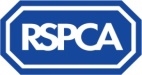 Instruction to your Bank or Building Society to pay by Direct DebitService User Number: 768136Instruction to your Bank or Building Society to pay by Direct DebitService User Number: 768136Instruction to your Bank or Building Society to pay by Direct DebitService User Number: 768136Instruction to your Bank or Building Society to pay by Direct DebitService User Number: 768136Instruction to your Bank or Building Society to pay by Direct DebitService User Number: 768136Instruction to your Bank or Building Society to pay by Direct DebitService User Number: 768136Instruction to your Bank or Building Society to pay by Direct DebitService User Number: 768136Instruction to your Bank or Building Society to pay by Direct DebitService User Number: 768136Instruction to your Bank or Building Society to pay by Direct DebitService User Number: 768136Instruction to your Bank or Building Society to pay by Direct DebitService User Number: 768136Instruction to your Bank or Building Society to pay by Direct DebitService User Number: 768136Instruction to your Bank or Building Society to pay by Direct DebitService User Number: 768136Instruction to your Bank or Building Society to pay by Direct DebitService User Number: 768136Instruction to your Bank or Building Society to pay by Direct DebitService User Number: 768136Instruction to your Bank or Building Society to pay by Direct DebitService User Number: 768136Instruction to your Bank or Building Society to pay by Direct DebitService User Number: 768136Instruction to your Bank or Building Society to pay by Direct DebitService User Number: 768136Instruction to your Bank or Building Society to pay by Direct DebitService User Number: 768136Instruction to your Bank or Building Society to pay by Direct DebitService User Number: 768136Instruction to your Bank or Building Society to pay by Direct DebitService User Number: 768136To the manager (your bank’s name):To the manager (your bank’s name):To the manager (your bank’s name):To the manager (your bank’s name):To the manager (your bank’s name):To the manager (your bank’s name):To the manager (your bank’s name):To the manager (your bank’s name):To the manager (your bank’s name):To the manager (your bank’s name):Bank address:Bank address:Bank address:Postcode:Postcode:Postcode:Postcode:Name(s) of account holder(s):Name(s) of account holder(s):Name(s) of account holder(s):Name(s) of account holder(s):Name(s) of account holder(s):Name(s) of account holder(s):Name(s) of account holder(s):Name(s) of account holder(s):Name(s) of account holder(s):Sort code:——Account no:Account no:Account no:Reference number:Reference number:Reference number:Reference number:Reference number:Reference number:(for office use only)(for office use only)(for office use only)(for office use only)(for office use only)(for office use only)(for office use only)(for office use only)(for office use only)(for office use only)(for office use only)(for office use only)(for office use only)Please pay the RSPCA Direct Debits from the account detailed on this instruction, subject to the safeguards assured by 
the Direct Debit Guarantee. I understand that this instruction may remain with the RSPCA and, if so, details will be passed 
electronically to my bank/building society.Please pay the RSPCA Direct Debits from the account detailed on this instruction, subject to the safeguards assured by 
the Direct Debit Guarantee. I understand that this instruction may remain with the RSPCA and, if so, details will be passed 
electronically to my bank/building society.Please pay the RSPCA Direct Debits from the account detailed on this instruction, subject to the safeguards assured by 
the Direct Debit Guarantee. I understand that this instruction may remain with the RSPCA and, if so, details will be passed 
electronically to my bank/building society.Please pay the RSPCA Direct Debits from the account detailed on this instruction, subject to the safeguards assured by 
the Direct Debit Guarantee. I understand that this instruction may remain with the RSPCA and, if so, details will be passed 
electronically to my bank/building society.Please pay the RSPCA Direct Debits from the account detailed on this instruction, subject to the safeguards assured by 
the Direct Debit Guarantee. I understand that this instruction may remain with the RSPCA and, if so, details will be passed 
electronically to my bank/building society.Please pay the RSPCA Direct Debits from the account detailed on this instruction, subject to the safeguards assured by 
the Direct Debit Guarantee. I understand that this instruction may remain with the RSPCA and, if so, details will be passed 
electronically to my bank/building society.Please pay the RSPCA Direct Debits from the account detailed on this instruction, subject to the safeguards assured by 
the Direct Debit Guarantee. I understand that this instruction may remain with the RSPCA and, if so, details will be passed 
electronically to my bank/building society.Please pay the RSPCA Direct Debits from the account detailed on this instruction, subject to the safeguards assured by 
the Direct Debit Guarantee. I understand that this instruction may remain with the RSPCA and, if so, details will be passed 
electronically to my bank/building society.Please pay the RSPCA Direct Debits from the account detailed on this instruction, subject to the safeguards assured by 
the Direct Debit Guarantee. I understand that this instruction may remain with the RSPCA and, if so, details will be passed 
electronically to my bank/building society.Please pay the RSPCA Direct Debits from the account detailed on this instruction, subject to the safeguards assured by 
the Direct Debit Guarantee. I understand that this instruction may remain with the RSPCA and, if so, details will be passed 
electronically to my bank/building society.Please pay the RSPCA Direct Debits from the account detailed on this instruction, subject to the safeguards assured by 
the Direct Debit Guarantee. I understand that this instruction may remain with the RSPCA and, if so, details will be passed 
electronically to my bank/building society.Please pay the RSPCA Direct Debits from the account detailed on this instruction, subject to the safeguards assured by 
the Direct Debit Guarantee. I understand that this instruction may remain with the RSPCA and, if so, details will be passed 
electronically to my bank/building society.Please pay the RSPCA Direct Debits from the account detailed on this instruction, subject to the safeguards assured by 
the Direct Debit Guarantee. I understand that this instruction may remain with the RSPCA and, if so, details will be passed 
electronically to my bank/building society.Please pay the RSPCA Direct Debits from the account detailed on this instruction, subject to the safeguards assured by 
the Direct Debit Guarantee. I understand that this instruction may remain with the RSPCA and, if so, details will be passed 
electronically to my bank/building society.Please pay the RSPCA Direct Debits from the account detailed on this instruction, subject to the safeguards assured by 
the Direct Debit Guarantee. I understand that this instruction may remain with the RSPCA and, if so, details will be passed 
electronically to my bank/building society.Please pay the RSPCA Direct Debits from the account detailed on this instruction, subject to the safeguards assured by 
the Direct Debit Guarantee. I understand that this instruction may remain with the RSPCA and, if so, details will be passed 
electronically to my bank/building society.Please pay the RSPCA Direct Debits from the account detailed on this instruction, subject to the safeguards assured by 
the Direct Debit Guarantee. I understand that this instruction may remain with the RSPCA and, if so, details will be passed 
electronically to my bank/building society.Please pay the RSPCA Direct Debits from the account detailed on this instruction, subject to the safeguards assured by 
the Direct Debit Guarantee. I understand that this instruction may remain with the RSPCA and, if so, details will be passed 
electronically to my bank/building society.Please pay the RSPCA Direct Debits from the account detailed on this instruction, subject to the safeguards assured by 
the Direct Debit Guarantee. I understand that this instruction may remain with the RSPCA and, if so, details will be passed 
electronically to my bank/building society.Please pay the RSPCA Direct Debits from the account detailed on this instruction, subject to the safeguards assured by 
the Direct Debit Guarantee. I understand that this instruction may remain with the RSPCA and, if so, details will be passed 
electronically to my bank/building society.Please pay the RSPCA Direct Debits from the account detailed on this instruction, subject to the safeguards assured by 
the Direct Debit Guarantee. I understand that this instruction may remain with the RSPCA and, if so, details will be passed 
electronically to my bank/building society.Please pay the RSPCA Direct Debits from the account detailed on this instruction, subject to the safeguards assured by 
the Direct Debit Guarantee. I understand that this instruction may remain with the RSPCA and, if so, details will be passed 
electronically to my bank/building society.Please pay the RSPCA Direct Debits from the account detailed on this instruction, subject to the safeguards assured by 
the Direct Debit Guarantee. I understand that this instruction may remain with the RSPCA and, if so, details will be passed 
electronically to my bank/building society.Please pay the RSPCA Direct Debits from the account detailed on this instruction, subject to the safeguards assured by 
the Direct Debit Guarantee. I understand that this instruction may remain with the RSPCA and, if so, details will be passed 
electronically to my bank/building society.Please pay the RSPCA Direct Debits from the account detailed on this instruction, subject to the safeguards assured by 
the Direct Debit Guarantee. I understand that this instruction may remain with the RSPCA and, if so, details will be passed 
electronically to my bank/building society.Please pay the RSPCA Direct Debits from the account detailed on this instruction, subject to the safeguards assured by 
the Direct Debit Guarantee. I understand that this instruction may remain with the RSPCA and, if so, details will be passed 
electronically to my bank/building society.Please pay the RSPCA Direct Debits from the account detailed on this instruction, subject to the safeguards assured by 
the Direct Debit Guarantee. I understand that this instruction may remain with the RSPCA and, if so, details will be passed 
electronically to my bank/building society.Please pay the RSPCA Direct Debits from the account detailed on this instruction, subject to the safeguards assured by 
the Direct Debit Guarantee. I understand that this instruction may remain with the RSPCA and, if so, details will be passed 
electronically to my bank/building society.Please pay the RSPCA Direct Debits from the account detailed on this instruction, subject to the safeguards assured by 
the Direct Debit Guarantee. I understand that this instruction may remain with the RSPCA and, if so, details will be passed 
electronically to my bank/building society.Please pay the RSPCA Direct Debits from the account detailed on this instruction, subject to the safeguards assured by 
the Direct Debit Guarantee. I understand that this instruction may remain with the RSPCA and, if so, details will be passed 
electronically to my bank/building society.GIFT AID – PLEASE ALLOW THE RSPCA TO BOOST YOUR DONATION BY 25p for every £1 you donateGIFT AID – PLEASE ALLOW THE RSPCA TO BOOST YOUR DONATION BY 25p for every £1 you donateGIFT AID – PLEASE ALLOW THE RSPCA TO BOOST YOUR DONATION BY 25p for every £1 you donateGIFT AID – PLEASE ALLOW THE RSPCA TO BOOST YOUR DONATION BY 25p for every £1 you donateGIFT AID – PLEASE ALLOW THE RSPCA TO BOOST YOUR DONATION BY 25p for every £1 you donateGIFT AID – PLEASE ALLOW THE RSPCA TO BOOST YOUR DONATION BY 25p for every £1 you donateGIFT AID – PLEASE ALLOW THE RSPCA TO BOOST YOUR DONATION BY 25p for every £1 you donateGift Aid is a simple, tax efficient way of making your donation go further. If you are a UK taxpayer, then the 
RSPCA can reclaim the basic rate of tax on your donations. Please complete the section below to include the 
name of the individual against which the Gift Aid Declaration will be registered.*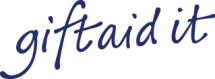 Gift Aid is a simple, tax efficient way of making your donation go further. If you are a UK taxpayer, then the 
RSPCA can reclaim the basic rate of tax on your donations. Please complete the section below to include the 
name of the individual against which the Gift Aid Declaration will be registered.*Gift Aid is a simple, tax efficient way of making your donation go further. If you are a UK taxpayer, then the 
RSPCA can reclaim the basic rate of tax on your donations. Please complete the section below to include the 
name of the individual against which the Gift Aid Declaration will be registered.*Gift Aid is a simple, tax efficient way of making your donation go further. If you are a UK taxpayer, then the 
RSPCA can reclaim the basic rate of tax on your donations. Please complete the section below to include the 
name of the individual against which the Gift Aid Declaration will be registered.*Gift Aid is a simple, tax efficient way of making your donation go further. If you are a UK taxpayer, then the 
RSPCA can reclaim the basic rate of tax on your donations. Please complete the section below to include the 
name of the individual against which the Gift Aid Declaration will be registered.*Gift Aid is a simple, tax efficient way of making your donation go further. If you are a UK taxpayer, then the 
RSPCA can reclaim the basic rate of tax on your donations. Please complete the section below to include the 
name of the individual against which the Gift Aid Declaration will be registered.*Gift Aid is a simple, tax efficient way of making your donation go further. If you are a UK taxpayer, then the 
RSPCA can reclaim the basic rate of tax on your donations. Please complete the section below to include the 
name of the individual against which the Gift Aid Declaration will be registered.*Title:Title:First name:Surname:In order to Gift Aid your donations you must tick the box below. ()In order to Gift Aid your donations you must tick the box below. ()In order to Gift Aid your donations you must tick the box below. ()In order to Gift Aid your donations you must tick the box below. ()In order to Gift Aid your donations you must tick the box below. ()In order to Gift Aid your donations you must tick the box below. ()In order to Gift Aid your donations you must tick the box below. ()YES, I am a UK taxpayer and would like the RSPCA to treat any donations I make in the future and have made in the past four 
years as Gift Aid donations, until I notify you otherwise. I understand that if I pay less Income Tax and/or Capital Gains Tax 
than the amount of Gift Aid claimed on all my donations in that tax year it is my responsibility to pay any difference.YES, I am a UK taxpayer and would like the RSPCA to treat any donations I make in the future and have made in the past four 
years as Gift Aid donations, until I notify you otherwise. I understand that if I pay less Income Tax and/or Capital Gains Tax 
than the amount of Gift Aid claimed on all my donations in that tax year it is my responsibility to pay any difference.YES, I am a UK taxpayer and would like the RSPCA to treat any donations I make in the future and have made in the past four 
years as Gift Aid donations, until I notify you otherwise. I understand that if I pay less Income Tax and/or Capital Gains Tax 
than the amount of Gift Aid claimed on all my donations in that tax year it is my responsibility to pay any difference.YES, I am a UK taxpayer and would like the RSPCA to treat any donations I make in the future and have made in the past four 
years as Gift Aid donations, until I notify you otherwise. I understand that if I pay less Income Tax and/or Capital Gains Tax 
than the amount of Gift Aid claimed on all my donations in that tax year it is my responsibility to pay any difference.YES, I am a UK taxpayer and would like the RSPCA to treat any donations I make in the future and have made in the past four 
years as Gift Aid donations, until I notify you otherwise. I understand that if I pay less Income Tax and/or Capital Gains Tax 
than the amount of Gift Aid claimed on all my donations in that tax year it is my responsibility to pay any difference.YES, I am a UK taxpayer and would like the RSPCA to treat any donations I make in the future and have made in the past four 
years as Gift Aid donations, until I notify you otherwise. I understand that if I pay less Income Tax and/or Capital Gains Tax 
than the amount of Gift Aid claimed on all my donations in that tax year it is my responsibility to pay any difference.Date://20